How to take the best photographHere at Northamptonshire Community Foundation we like to promote and celebrate the projects that we support, we do this in a variety of ways including through photos of your project in action. 

Here is a quick checklist of what you need to do to create the perfect photograph.

First here is an example of bad photos and good photos taken in our offices:Using the correct subject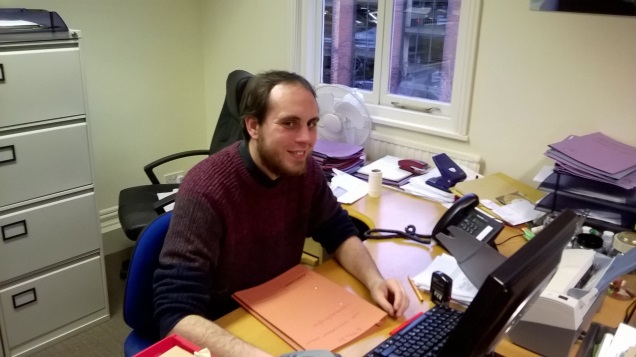 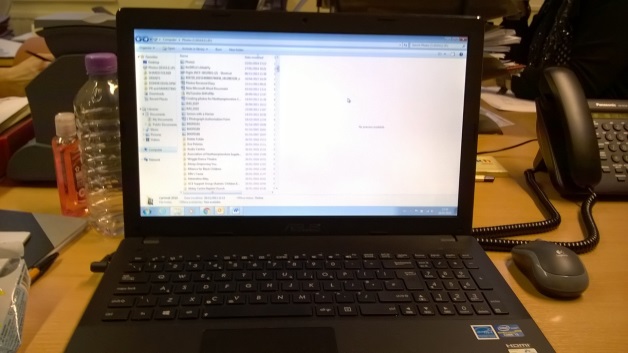 Blurriness and framing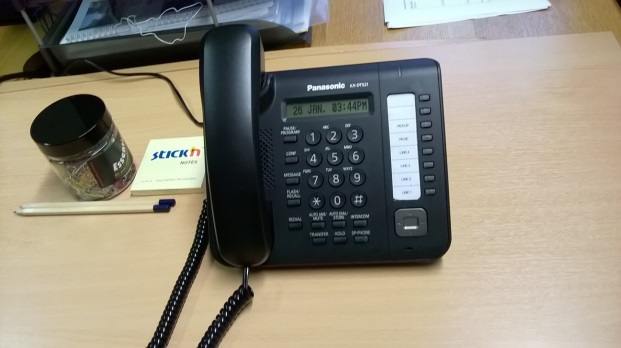 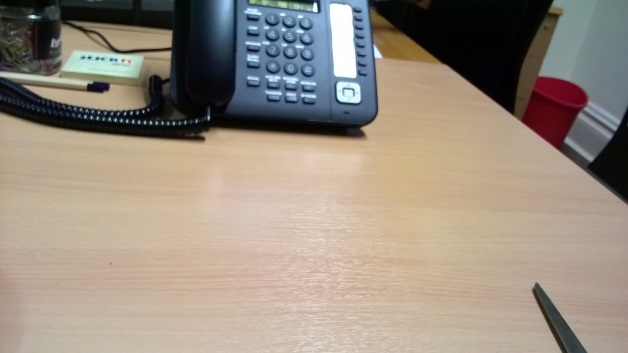 Contrast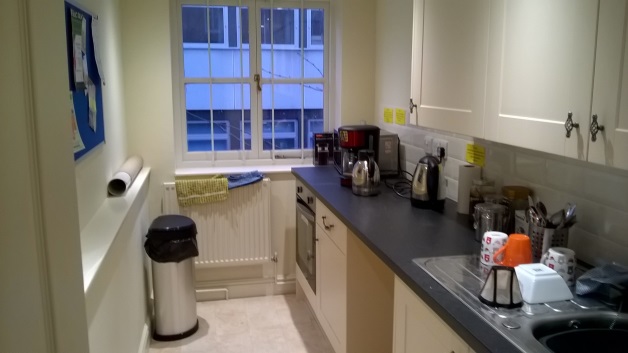 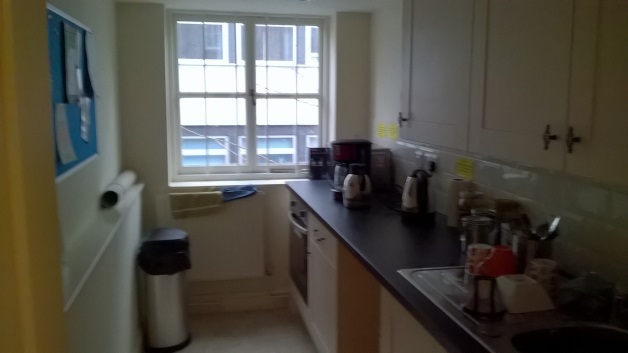 Checklist for producing a great photographEnsure the lighting conditions are not too bright or dark that it will affect the outcome of the photo
Tip: If you are taking a photo and there is light shining affecting the image, then turn your back on the direction of the light as this will prevent the light shining into lensMake sure you frame your shot correctly and be sure not to cut off part of the image when taking the photo
Tip: When taking a photo choose a focus point of an object or person and centre that in the middleWhen taking photos make sure it is relevant and represents the project
Tip: Photograph sessions in action and be sure to photograph the people involved to highlight how your project is helping the communityWhere possible include people in the photo even if we have funded equipment , as a foundation that supports the community it is important to show how these projects are benefiting the people of NorthamptonshireUploading picturesView your photos first before sending them over to usMake sure there are no photos that are blurry, out of focus or have bad lighting conditionsDelete any duplicate photosEnsure the file size is not too large and save your file as a jpeg or png
Please send photographs to Lucy Davies, Communications and Grants Officer at lucy@ncf.uk.com

If you have any questions please call 01604 230033
Please note we no longer accept photographs through the post.
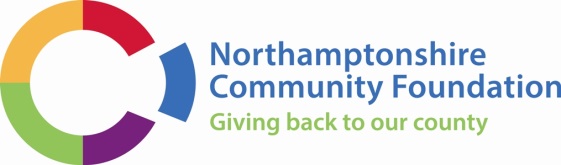 